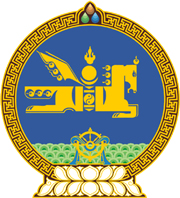 МОНГОЛ УЛСЫН ХУУЛЬ2022 оны 06 сарын 17 өдөр                                                                  Төрийн ордон, Улаанбаатар хот      БАЙГАЛЬ ОРЧИНД НӨЛӨӨЛӨХ       БАЙДЛЫН ҮНЭЛГЭЭНИЙ ТУХАЙ       ХУУЛЬД ӨӨРЧЛӨЛТ ОРУУЛАХ ТУХАЙ	1 дүгээр зүйл.Байгаль орчинд нөлөөлөх байдлын үнэлгээний тухай хуулийн 12 дугаар зүйлийн 12.1 дэх хэсгийн “Аж ахуйн үйл ажиллагааны тусгай зөвшөөрлийн тухай хуулийн 15.6.6-д заасан” гэснийг “Зөвшөөрлийн тухай хуулийн 8.1 дүгээр зүйлийн 1.7-д заасан” гэж мөн зүйлийн 12.3 дахь хэсгийн “ажлын 28 өдөрт” гэснийг “ажлын таван өдөрт” гэж тус тус өөрчилсүгэй. 	2 дугаар зүйл.Энэ хуулийг Зөвшөөрлийн тухай хууль /Шинэчилсэн найруулга/ хүчин төгөлдөр болсон өдрөөс эхлэн дагаж мөрдөнө. МОНГОЛ УЛСЫН 		ИХ ХУРЛЫН ДАРГА 				Г.ЗАНДАНШАТАР 